Nom : _______________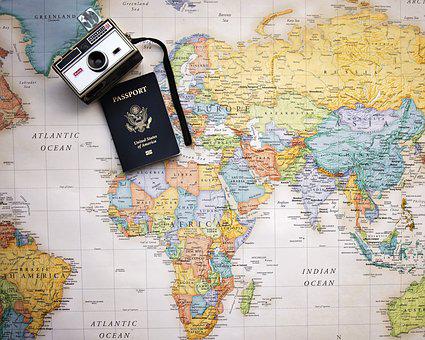 Les classes de mots(Évaluation 1)Lis le texte et indique la classe de chaque mot en caractère gras.Cher ami, 	Voilà, j’avais très hâte de te donner de mes nouvelles. Comme tu le sais, je suis parti depuis le 1er janvier de cette année. Quelle folie! J’ai visité des endroits dans le monde d’une beauté incommensurable. J’ai pris l’avion jusqu’en Bolivie. J’ai visité sa capitale. Imagine, elle s’appelle Sucre. Quel drôle de nom pour une ville!                  Par la suite, j’ai traversé l’océan Atlantique, le coucou s’est déposé en Angola. Dans ce pays sud-africain, j’ai admiré les plages tropicales, j’ai fait du canot dans un labyrinthe de fleuves et de rivières. Sur un chameau, j’ai traversé un désert subsaharien. Les couchers de soleil sont émouvants et spirituels. Mes pieds ont foulé également la Pologne, Le Laos et Kazakhstan. J’ai savouré des mets typiques et savoureux.                    J’ai souvent pensé à toi. Dis-moi, comment vont tes enfants? J’ai appris sur les réseaux sociaux que ta femme travaille maintenant comme vigile aux douanes de Montréal. Le déménagement n’a pas dû être facile. Ton garage était plein à craquer de machineries. Ce n’est pas évident de partir d’un milieu rural vers la ville. J’imagine que pour ton travail, tu as su t’organiser avec les ressources humaines pour être relocalisé. Il est évident qu’il y a plus de crimes, de vols et des méfaits graves à Montréal. Toutefois, je connais tes compétences et tu sauras tous les mettre derrière les barreaux.À la prochaine, mon vieil ami!DanielDe quelles classes de mots s’agit-il?Je suis aussi des adjectifs que l’on transforme avec « ment » . ________________Je peux être conjugué. _____________________Je possède ces mots : et, car, ni, parce que… _______________________ Je me trouve devant un nom ou un adjectif. _____________________Je possède ces mots : de, chez, à, avec… ________________________Bon travail!